Proveer información general de la Autoridad de Transporte Marítimo (ATM) y su sistema de lanchas.Proveer un servicio de transportación marítima eficiente, ágil y confiable para los usuarios y residentes de los municipios donde se brinda el mismo, para que contribuya y facilite su desarrollo socioeconómico y su calidad de vida.Proveer la infraestructura y servicios que promuevan el desarrollo turístico y económico sustentable de las islas de Vieques y Culebra.Personas que utilizan los servicios de las diferentes rutas de las lanchas de Autoridad de Transporte Marítimo (ATM):Fajardo – ViequesFajardo – CulebraSan Juan – CatañoSan Juan – Hato ReyEsta información fue revisada y aprobada por la agencia. Es responsabilidad del ciudadano orientarse sobre toda documentación adicional, y de ser necesario, solicitar asesoría de un especialista. Tu Línea de Servicios de Gobierno 3-1-1 no está autorizada a ofrecer ningún tipo de asesoría, completar solicitudes y/o formularios a nombre del ciudadano.El ciudadano debe cumplir con las reglas que aplica a la transportación de pasajeros y carga.La Autoridad tiene el derecho de inspeccionar y rechazar la carga y pasajeros que no cumplan con las reglas establecidas.Directorio Oficinas ATM								Horario de Reservación: 		lunes a viernes 6:30 AM – 3:30 PMHorario de Ventas Boletos:		lunes a viernes 4:00 AM – 8:00 PMCuadro Telefónico:				(787) 497-7740(787) 494-0934Extensiones Reservaciones:			2736, 2727 y 2729Teléfono Libre de Costo:			1-800-981-2005Para servicios de carga:				Itinerario de Transporte de CargaEl costo de los servicios varía según la ruta de las lanchas y el servicio requerido. Itinerario de Transporte de CargaPara el transporte de pasajeros, se recomienda hacer reservaciones, pero para el transporte de automóviles, la reservación es requerida.Se pueden comprar los boletos en la Terminal de Fajardo según disponibilidad (tomando en cuenta que los residentes de Vieques y Culebra tienen prioridad ante los demás pasajeros).Los boletos reservados se pagan con tarjeta de crédito (VISA o MasterCard) y los boletos se recogen el día del viaje, puede enviar solicitud a reservaciones@atm.gobierno.prTambién puede comprar los boletos en la Terminal de Fajardo, según disponibilidad, pagando en efectivo o con ATH.Adquirir el boleto.Llegar al terminal una hora antes de abordar la lancha.Cumplir con las reglas y restricciones del servicio de lanchas. Vea el documento Términos y Condiciones para el Uso del Servicio de Lanchas.¿Se puede comer durante el viaje de la lancha? – No se permiten ningún tipo de bebidas ni alimentos dentro de las embarcaciones.¿Qué sucede si luego de hacer una reservación, la persona no puede viajar? – En aquellos casos que un cliente cancele su reservación antes de treinta y seis (36) horas, se le rembolsará el dinero pagado por la reservación. En aquellos casos en los cuales no se cancele la reservación en el tiempo estipulado, la ATM no devolverá el dinero pagado. En caso de clientes con crédito, se le facturará correspondientemente.DTOP agrupa:Alternativa de Transporte Integrado (ATI) – AGENCIA INTEGRADAOrientar e informar al ciudadano sobre el sistema de transporte masivo de pasajeros (Tren Urbano) existente en Puerto Rico que conecta los municipios en el Área Metropolitana de San Juan: San Juan, Guaynabo y Bayamón. Auto Expreso (AEX) – AGENCIA INTEGRADALa Autoridad de Carreteras y Transportación (ACT)  está modernizando los peajes tradicionales de Puerto Rico para convertirlos en carriles de pago electrónico. Este proyecto utiliza la tecnología para mejorar el flujo del tránsito en las autopistas. Autoridad de Carreteras y Transportación (ACT) – AGENCIA INTEGRADAEl propósito de la Autoridad de Carreteras y Transportación (ACT) es el facilitar el movimiento de vehículos y personas, propiciar el desarrollo económico y el bienestar de los ciudadanos mediante la ampliación, modernización, reconstrucción y mantenimiento del sistema vial. Establecer un sistema integrado, balanceado y coordinado de carreteras junto a un sistema de transportación integrado para lograr la necesaria comunicación entre las distintas regiones de Puerto Rico.La Autoridad de Carreteras y Transportación (ACT) está modernizando los peajes tradicionales de Puerto Rico para convertirlos en carriles de pago electrónico. Este proyecto utiliza la tecnología para mejorar el flujo del tránsito en las autopistas, ahorrándole tiempo a los conductores y proveyendo mayor comodidad y rapidez.Autoridad Metropolitana de Autobuses (AMA) – AGENCIA INTEGRADAEl autobús ha sido el medio utilizado por la AMA para proveer transportación colectiva en el área metropolitana.La AMA ofrece servicio de rutas a ocho (8) municipios  del área metropolitana. Los municipios son:San JuanTrujillo AltoToa Baja (Levittown) GuaynaboCatañoBayamónCarolinaLoíza (vía Piñones)La AMA opera un total de treinta siete (37) rutas y una de ellas se conoce como Metro bus II,  que cubre el área de Bayamón-Hato Rey-Santurce.  Tiene una flota activa de ciento setenta y nueve (179) autobuses con acondicionador de aire que proveen una transportación cómoda y segura a los usuarios. La AMA ha alcanzado hasta un promedio de cuarenta y un mil (41,000) pasajeros por día de semana. La AMA opera un servicio de cuarenta y tres (43) autobuses para personas con impedimentos físicos y/o mentales, conocido como Llame y Viaje.Centros de Servicio al Conductor (CESCO) – AGENCIA INTEGRADACambiar la categoría de la licencia de conducir de Puerto Rico, de conductor (Categoría 3) a chofer (Categoría 4).Directoría de Servicios al Conductor (DISCO) – AGENCIA INTEGRADALa Directoría de Servicios al Conductor es una oficina del Departamento de Transportación y Obras Públicas (DTOP) que cuenta con Quince (15) Centros de Servicio al Conductor (CESCO) que proveen los siguientes servicios:Certificaciones de pago de marbetesCertificación de títuloDuplicado de licencias de conducir, vehículos, tablillas, marbetes y títulosExpedición de licencias de aprendizaje y de conducir vehículos de motorExpedición de notificaciones para la renovación de la licencia del vehículoExpedición de rótulos removibles para personas con impedimentos físicosIdentificación para menoresPermisos de vehículos de motorRegistro de vehículos de motor y arrastreRegistro y traspaso de vehículos de motor y arrastresRenovacionesRelación de multas expedidas a través del sistema de boletos electrónicos de la Policía de Puerto RicoReporte y cancelación de multasServicio en comunidadesTraspaso de vehículos públicosTraspaso de vehículos adquiridos mediante subastaTraspaso de vehículos cuyos dueños fallecieronLa Directoría de Servicios al Conductor trabaja directamente con los siguientes servicios o situaciones especiales:Centros de inspecciónFederalización de vehículosFraudes y/o falsificaciones de marbetes o licencias Querellas sobre servicios provistos en CESCOObras Públicas (OP) – AGENCIA INTEGRADAProveer información general de las funciones de la división de Obras Públicas.La división de Obras Públicas se encarga de la construcción, operación y mantenimiento de puentes, carreteras, avenidas y autopistas estatales de Puerto Rico, excluyendo las carreteras municipales.Dentro del mantenimiento se incluyen:SemáforosLetrerosLíneas de señalamiento de tráficoVallasMurosAlcantarilladosRemoción de objetos y animales muertosDesyerbadoIluminación Reparación del pavimentoPágina Web DTOP- http://www.dtop.gov.pr/index.aspItinerario de Transporte de CargaTérminos y Condiciones para el Uso del Servicio de Lanchas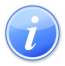 Descripción del Servicio                                                                       Crear Referido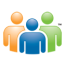 Audiencia y Propósito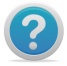 Consideraciones 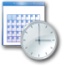 Lugar y Horario de Servicio 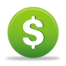 Costo del Servicio y Métodos de Pago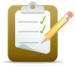 Requisitos para Obtener Servicio 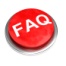 Preguntas Frecuentes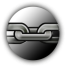 Enlaces Relacionados